Дополнительное соглашение к соглашению о предоставлении иных межбюджетных трансфертов бюджету городского поселения Таёжный от 03.02.2023г. Советский										15 марта 2023Администрация Советского района, именуемая далее - Администрация района, в лице главы Советского района Буренкова Евгения Ивановича, действующего на основании Устава Советского района, и администрация городского поселения Таёжный, именуемая далее - Администрация поселения, в лице главы городского поселения Таёжный Аширова Артёма Радиковича, действующего на основании Устава городского поселения Таёжный, совместно именуемые Стороны, руководствуясь Бюджетным кодексом Российской Федерации, Федеральным  законом от 06.10.2003 № 131-ФЗ «Об общих принципах организации местного самоуправления в Российской Федерации», государственной программой Ханты-Мансийского автономного округа – Югры «Поддержка занятости населения», утвержденной постановлением Правительства Ханты-Мансийского автономного округа - Югры от 31.10.2021 № 472-п (далее Государственная программа), порядком участия государственных учреждений Ханты-Мансийского автономного округа - Югры и муниципальных учреждений в мероприятиях временного и постоянного трудоустройства, утвержденным постановлением Правительства Ханты-Мансийского автономного округа - Югры от 24.12.2021 № 578-п «О мерах по реализации государственной программы Ханты-Мансийского автономного округа - Югры «Поддержка занятости населения» (далее Порядок участия), соглашением о предоставлении иного межбюджетного трансферта местному бюджету из бюджета Ханты-Мансийского автономного округа – Югры № 350220103 от 09.01.2023,  муниципальной программой «Улучшение условий и охраны труда, поддержка занятости населения в Советском районе», утвержденной постановлением администрации Советского района от 29.10.2018 № 2324, решением Думы Советского района от 26.12.2022 № 139 «О бюджете Советского района на 2023 год  и на плановый период 2024 и 2025 годов», решением Думы Советского района от 26.10.2018 № 227/НПА «Об утверждении Порядка предоставления межбюджетных трансфертов из бюджета Советского района», постановлением администрации Советского района от 03.02.2023 № 126 «О предоставлении иных межбюджетных трансфертов», заключили настоящее дополнительное соглашение о нижеследующем:1. Стороны пришли к соглашению о внесении в соглашение о предоставлении иных межбюджетных трансфертов бюджету городского поселения Таёжный от 03.02.2023 (далее Соглашение) следующих изменений:1.1. абзац второй подпункта 4.3.2 пункта 4.3 раздела 4 Соглашения изложить в следующей редакции:«о достижении показателей результативности (результатов) исполнения мероприятий, в целях софинансирования которых предоставляются иные межбюджетные трансферты по форме согласно приложению 3 к настоящему Соглашению не позднее 05 числа месяца, следующего за отчетным кварталом, в котором был получены иные межбюджетные трансферты;»;1.2. дополнить Соглашение приложением 3 (приложение).2. Остальные условия Соглашения остаются неизменными и стороны подтверждают по ним свои обязательства.3. Настоящее дополнительное соглашение вступает в силу после его официального опубликования (обнародования) Сторонами и распространяется на правоотношения, возникшие с 07.02.2023.4. Настоящее дополнительное соглашение составлено в двух экземплярах, имеющих одинаковую юридическую силу, по одному для каждой из сторон.Подписи сторон:Администрация района					Администрация поселенияПриложение к дополнительному соглашению от 15.03.2023к соглашению о предоставлении иных межбюджетных трансфертов бюджету городского поселения Таёжный от  03.02.2023«Приложение 3 к Соглашению о предоставлении иных межбюджетных трансфертов бюджету городского  поселения Таёжный от 03.02.2023ОТЧЕТ о достижении показателей результативности (результатов) исполнения мероприятий, в целях софинансирования которых предоставляются иные межбюджетные трансфертыГлава городского (сельского) поселения   (уполномоченное лицо) ________________     ________________                                                                                                                          (подпись)        (расшифровка подписи)Главный бухгалтер ________________  ________________                                            (подпись)       (расшифровка подписи).»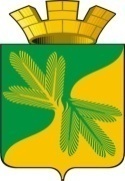 МУНИЦИПАЛЬНОЕ СРЕДСТВО МАССОВОЙ ИНФОРМАЦИИ ОРГАНОВ МЕСТНОГО САМОУПРАВЛЕНИЯГОРОДСКОГО ПОСЕЛЕНИЯ ТАЁЖНЫЙОФИЦИАЛЬНО:ОФИЦИАЛЬНЫМ ОПУБЛИКОВАНИЕМ МУНИЦИПАЛЬНЫХ ПРАВОВЫХ АКТОВ ЯВЛЯЕТСЯ ИХ ОПУБЛИКОВАНИЕ В ГАЗЕТЕ  «ВЕСТНИК ТАЁЖНОГО СТАТЬЯ 35 ПУНКТ 3 УСТАВА ГОРОДСКОГОПОСЕЛЕНИЯ ТАЁЖНЫЙ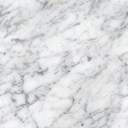 Глава Советского районаЕ.И. БуренковГлава городского поселения  Таёжный А.Р. Аширов № п/пНаправление расходовНаименованиемероприятияНаименование показателяКБКПлановое значение показателяФактическое значение показателяПричина отклонения